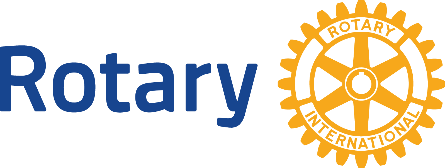 Beau Pulliman and Ricky MahadeoCo-Presidents 2023-2024Rotary Club of IssaquahPO Box 553
Issaquah, WA 98027FOUNDATION OF THE ROTARY CLUB OF ISSAQUAHCheck RequestAll check requests must be approved by Beau Pulliman or Ricky Mahadeo, Co-President and forwarded to Andrew Face, Foundation Treasurer. All documentation, including invoices, receipts and bills must be attached.Payable to:  Address: City, State & Zip Code: Amount: Description: Send to: Address: City, State & Zip Code: Requested by: Date: Approved by:  Date: